Arts and Science Grants 2023 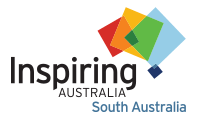 The grantInspiring SA is inviting applications to develop and produce collaborative arts and science projects for delivery in South Australia. The grant aims to support the arts and science, technology, engineering, maths and medicine (STEMM) coming together to tell locally relevant STEMM related stories and/or to explore locally relevant STEMM related issues.Science not only includes traditional academic models of science but also includes, but is not limited to, technology, engineering, maths and medicine and First Nations knowledges. The project must be a collaboration of at least two organisations, including at least one STEMM and one arts organisation or individual practitioner.The outcome(s) may take the form of a performance or series of performances, visual arts, film, augmented reality, virtual reality, gaming, photography, music or an installation or a combination of more than one.The performance, exhibition, showing, screening or installation can be ticketed at prices agreed with the Inspiring SA Program Manager and in line with the agreed budget.Projects that have already applied for an Inspiring SA grant round in 2024 will not be eligible for this grant round but organisations are welcome to apply for more than one grant for different projects.Purpose of the grant:This grant round is for collaborations between science, technology, engineering, maths, medicine and the arts to support the telling of stories, sharing new ideas and exploring of current issues.Grants are available for project which provide South Australians with opportunities to:Learn about, connect with and get excited about science, technology, engineering, maths, and medicine (STEMM)Provide an opportunity to acknowledge and celebrate the contributions of Australian scientists to the world of knowledgeEncourage an interest in STEMM pursuits among the general publicEncourage younger people to become fascinated by the world we live inEncourage new and innovative ways of engaging with audiencesEncourage diversity and inclusion in STEMM engagement, education, careers or industryGrant amount available:Up to $5,000Key DatesHow to applyComplete the Grant Application Form and email the form to Alison Kershaw, Inspiring SA Program Manager at alison.kershaw@samuseum.sa.gov.au by 10 Monday 3 June 2024.To give your application the best chance of success please make sure your project meets the essential criteria and as many desirable criteria as possible. All question must be answered completely.About your project:The project must be a science engagement or science communication projectThe project could be a pilot of a future long term projectThe lead organisation of the collaboration is required to have public liability insurance and an ABNWho can apply for a grant?Ineligible projects:Projects that will be part of National Science Week, August 2024Projects only for school students, on and off site. This grant round is designed for broader science engagement. Schools may apply if the grant will be used for a project for the general public (beyond their school community)Projects occurring outside South Australia Applications seeking reimbursement of funds already spentRequests for training and development of paid staff Attendance at conferences, tradeshows or award ceremoniesNot a commercial enterprise – unless the grant is to enable access and inclusion of underrepresented audiencesHow the grant is assessed:The Grant Assessment Panel consists of suitably qualified two independent members (they or their organisations has not applied for a grant) and the Inspiring SA Program Manager.To be eligible for assessment the grant application must meet all of the essential criteria. The grant will then be scored according to the desirable and assessment criteria.If you're not sure whether you meet the criteria, please don’t hesitate to get in touch and ask, Alison Kershaw, Inspiring SA Program Manager at alison.kershaw@samuseum.sa.gov.au.Inspiring SA can only support a limited number of applications each year. Meeting the eligibility criteria does not guarantee a grant. The applications the Grant Assessment Panel believe will provide the greatest impact for the funding required will be successful.Essential criteria - to be considered for a grant you application must meet these criteria:The project is a collaboration between at least one STEMM organisation and one arts organisation or practitionerTell a locally relevant STEMM story or explore locally relevant STEMM issues through at least one art formProjects provide an opportunity for participants to learn about, connect with or get excited about STEMM ideas and concepts, or research or current industries or educational opportunities or employment and enjoymentNot a registered National Science Week activity or delivered during National Science Week 2024Project engages underrepresented groups in STEMM including but not limited to:First Nations peopleCulturally and Linguistically Diverse (CALD) peopleWomen and girlsPeople with disabilityPeople from low socio-economic backgroundsNeurodivergent peopleLGBTQIA+ peoplePeople who face age-based discriminationRegional and remote communities Desirable assessment criteriaA clear description of the project has been providedInnovative project content, design or delivery The clarity of the aims and objectives of the projectRealistic proposed outcomes and outputs of the projectThe audience size expected is proportionate to the size of the grant The clarity of the marketing and promotion planThe budget is clear and projected expenditure appears accurate The STEMM content is clearly explained and scientifically accurate Resources (eg handouts) or a recording (audio or video) will be available online post the projectBy accepting a grant, you agree to the followingSubmit a signed grant agreement and an invoice with 3 weeks of being notified of a successful applicationTo include the following Audience Survey questions in the registration for your Project and provide a summary of the answers to these questions as part of your Post Project Report:your postcodeyour age gender (male, female, non-binary, other) are you attending with children? do you currently work/study in a science, technology, engineering, maths or medicine related field?how did you hear about the project? (social media, email newsletter, word of mouth, print, radio, other) Provide a promotional image, links to registration, text for use on social media and in the Inspiring SA newsletter at least 4 weeks before your projectUse Inspiring SA logos on all marketing and event promotional materialsAcknowledge Inspiring SA as a sponsor at any live events or in any recordingsSubmit a Post Project Report no later than one month after the project has been deliveredAs a grant recipient you will be able to:Have your project promoted in the Inspiring SA newsletter, on the Inspiring SA website and social media channels Receive some support from Inspiring SA Program Manager Use Inspiring SA banners and other promotional materials at your project Receive a summary report of the Audience Survey questions to help you better understand Inspiring SA audiences Post project reporting and evaluation: A reporting template will be provided, and you will be required to provide details of project, how the grant funds were spent, the makeup of the audience and any audience feedback plus evaluation and lessons learned from the projectThis will be due no later than one month after the delivery of projectApplications openMonday 22 April 2024Application close10am Monday 3 June 2024All applicants notified no later thanMonday 1 July 2024Successful applicants submit valid tax invoice Thursday 25 July 2024Project delivered byFriday 31 January 2025Post project report and evaluation submittedFriday 28 February 2025 Scientists and researchers – industry or university University groups and clubsScience communicatorsEvent producers Community organisationsArtists and arts organisationsTheatre/dance/music/literature groupsPhotographersFilm makers (including AR and VR)Game designersCultural institutions Landcare groupsCitizen science groups Local government, including libraries Schools if the project is for the general public (beyond the school community)Sole traders